AGENDA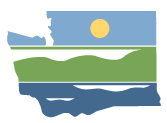 WRIA 15 Watershed Restoration and EnhancementCommittee Meeting January 19, 2021 | 12:30 p.m.- 3:00 p.m.|WRIA 15 Committee WebpageLocationWebEx Only (See instructions below)Committee ChairStacy Vynne Svyn461@ecy.wa.gov(425) 649-7114	HandoutsAgendaRevised WRIA 15 PlanConsolidated CommentsWelcome and Meeting Agenda12:30 p.m. | 5 minutes | Susan Gulick Handouts: AgendaJanuary meeting summaries will be reviewed/approved at Feb. meeting or via e-mailUpdates and Announcements12:35 p.m. |5 minutes | Stacy Vynne, AllOutstanding Plan Comments12:40 p.m. | 2 hours |Stacy Vynne, Susan Gulick, All | DiscussionHandout: Full plan with embedded comments (also available on Committee webpage by 1/15)Review and discuss outstanding comments Final steps before local review—We will take a 10 minute Break during this agenda item—Public Comment2:40 p.m. | 5 minutes | Susan Gulick, AllClosing:  Next Steps and Action Items2:45 p.m. | 5 minutes | Susan Gulick, Stacy VynneUpcoming/Additional meetings?Next meetings (all tentative and will only be held if needed) Monday January 25th, 10am to 1pmThursday, February 4th, 9:30am to 12:30pmAdjourn3:00 p.m. | Stacy VynneWRIA 15 Upcoming Meetings:  https://ecy.box.com/v/WRIA15UpcomingMtgs